Публичный отчетРесурсного центра по координации деятельности государственных учреждений, негосударственных поставщиков по социальной адаптации и ресоциализации лиц без определенного места жительства, лиц, освободившихся из мест лишения свободы       за 2022 год2022 г.В Ханты-Мансийском автономном округе – Югре (далее – автономный округ) комплексную социальную помощь лицам без определенного места жительства, лицам, освободившихся из мест лишения свободы, оказывают 22 учреждения социального обслуживания (в том числе 1 центр социальной адаптации для лиц без определенного места жительства), 12 негосударственных поставщиков социальных услуг. В рамках деятельности Ресурсного центра осуществляется межведомственное взаимодействие с государственными учреждениями и негосударственными поставщиками социальных услуг, что позволяет эффективно решать социальные задачи и оказывать своевременную поддержку лицам без определенного места жительства, в том числе лицам, освободившимся из мест лишения свободы, помогать решать их жизненные проблемы. Целью работы Ресурсного центра является организация и координирование деятельности поставщиков социальных услуг и социальных партнеров для создания высокоэффективной многопрофильной целевой системы социального обслуживания на основе клиенто-ориентированного и межведомственного подходов.За 2022 год осуществлялась работа, в соответствии с  планом мероприятий («дорожной карты») и при межведомственном взаимодействии с социальными партнерами.В автономном округе выстроена Модель организационной структуры по социальной адаптации и ресоциализации лиц без определенного места жительства, лиц, освободившихся из мест лишения свободы, которая представлена единой системой, обеспечивающей координацию и контроль ответственных структур по соответствующему направлению.С целью усовершенствования и организации взаимодействия работы, направленной на выявление, оказание социальной помощи и сопровождение лиц без определенного места жительства, лиц освободившихся из мест лишения свободы заключено 19 соглашений о сотрудничестве с бюджетными учреждениями социального обслуживания населения автономного округа.  Одним из направлений работы Ресурсного центра является оказание консультативной  помощи специалистам учреждений. Для координации действий специалистов, оказано 293 консультации по вопросам выхода из трудной жизненной ситуации граждан и 352 консультации в подготовке информации, формировании аналитических материалов и отчетов.  Действует профессиональное сообщество в мобильном мессенджере Вайбер, что дает возможность минимизировать сроки подготовки аналитических материалов. Обмениваться опытом и оперативно решать рабочие вопросы.В январе текущего года межведомственным приказом
в Ханты-Мансийском автономном округе – Югре утвержден алгоритм взаимодействия при осуществлении персонифицированной работы с лицами, готовящимися к освобождению и освободившимися из учреждений исполнения наказаний, а также членами их семей.Для обеспечения единого подхода к организации работы с лицами, готовящимися к освобождению и освободившимися из мест лишения свободы, Ресурсным центром разработана модельная программа социального сопровождения лиц, освобождающихся из учреждений исполнения наказаний, в Ханты-Мансийском автономном округе – Югре (утверждена приказом Депсоцразвития Югры от 21.01.2022 № 44-р, экспертным советом БУ «Ресурсный центр развития социального обслуживания» (протокол № 1/1 от 20.01.2022.)). 	Целью модельной программы является ресоциализация, социальная адаптация и реабилитация лиц, освобождающихся из мест лишения свободы, направленная на обеспечение их социальной, трудовой адаптации и интеграции в общество.	14.04.2022 проведено рабочее совещание в режиме видеоконференцсвязи на тему: «Социальная адаптация и ресоциализация лиц, освобождающихся из мест лишения свободы». На совещании присутствовали 36 участников государственных учреждений и 1 негосударственный поставщик социальных услуг.	  Рассмотрены вопросы по реализации мероприятий модельной программы социального сопровождения лиц, освобождающихся из учреждений исполнения наказаний.	Заведующий отделением социального  сопровождения граждан БУ «Нижневартовский комплексный центр социального обслуживания населения» поделилась положительным опытом по работе с данной категорией граждан.	Участники мероприятия обсудили вопросы по порядку заполнения статистической отчетности. С целью успешного возвращения граждан, после выхода из мест лишения свободы, организуется работа с семьями, за 2022  год  осуществлено 637 выходов в семьи.Социальные службы по результатам беседы с членами семей, определяют объем оказываемой социальной помощи (психологическая и юридическая помощь, выдача предметов первой необходимости, мягкого инвентаря, продуктового набора в пункте приема и выдачи срочной помощи, назначение мер социальной поддержки и т.д.), мотивируют на сотрудничество, закрепляют за каждым лицом, освобождающимся из мест лишения свободы, а также членами его семьи, принятыми на социальное сопровождение, специалиста (куратора), непосредственно организующего предоставление помощи в соответствии с индивидуальной программой предоставления социальных услуг и отвечающего за конечный результат в пределах заключенного с семьей договора о социальном сопровождении, соглашения о взаимодействии и организуют социальное сопровождение.	В соответствии с соглашениями с исправительными учреждениями осуществляется профилактическая персонифицированная  работа с лицами, отбывающими наказание в местах лишения свободы.Осуществлена работа по 125 письменным обращениям от лиц, подлежащих освобождению из мест лишения свободы.В соответствии с утвержденными графиками посещений в исправительные учреждения округа в 2022 году осуществлено 5 выездов (ФКУ ИК-11, ФКУ ЛИУ-17). В результате  проведенных консультаций 324 осужденных получили правовую консультационную помощь.Совместно со специалистами исправительных учреждений округа разработаны маршрутные карты индивидуального сопровождения по содействию в социальной адаптации и жизнеустройстве граждан.Ресурсным центром организовано и проведено 14 онлайн-консультаций с осуждёнными совместно со специалистами: Управления социальной защиты по г. Когалыму;Управления социальной защиты населения  по г. Нягани и Октябрьскому району;БУ «Кондинский  районный комплексный центр социального обслуживания населения»;БУ «Ханты-Мансийский комплексный центр социального обслуживания населения»;БУ «Сургутский комплексный центр социального обслуживания населения»;БУ «Сургутский районный центр социальной адаптации»;БУ «Нижневартовский комплексный центр социального обслуживания населения»;БУ «Мегионский комплексный центр социального обслуживания населения»;Управление социальной защиты населения по г. Мегиону и Администрация г. Мегиона.БУ «Советский комплексный центр социального обслуживания населения»;БУ «Лангепасский комплексный центр социального обслуживания населения».В ходе которых лицам, отбывающим наказание предоставлена консультация по актуальным вопросам, связанным с их жизнеустройством после освобождения.23 июня 2022 года, 25 июля 2022 года, 11 октября 2022 года в ФКУ ИК-11 сотрудники Сургутского районного центра социальной адаптации, приняли участие в мероприятии в рамках программы «Школа подготовки осуждённых к освобождению». На встрече до осуждённых доведена информация о возможности социальной поддержки от государства, оказании помощи в трудоустройстве.За отчетный период Ресурсным центром:создан видеоролик о государственных учреждениях, некоммерческих и благотворительных организациях, предоставляющих социальную помощь  лицам, освободившимся из мест лишения свободы. Согласно информации УФСИН видеоролик еженедельно транслируется в исправительных учреждениях округа;разработана памятка, содержащая  лаконичную и доступную информацию о востребованных мерах социальной поддержки, которая  направлена в исправительные учреждения округа для информирования граждан, отбывающих наказание;разработана программа духовно-нравственной реабилитации  «Мир духовный познаю» для лиц без определённого места жительства, в том числе лиц освободившихся из мест лишения свободы, направленная на повышение уровня психоэмоционального состояния, осознание истинных жизненных ценностей и удовлетворение духовных потребностей получателей социальных услуг (утверждена на заседании экспертного совета БУ «Ресурсный центр развития социального обслуживания» (протокол № 24 от 03.10.2022.);для определения эффективности реализации модельной программы в учреждениях социального обслуживания проведено аналитическое исследование на тему: «Внедрение модельной программы социального сопровождения лиц, освобождающихся из учреждений исполнения наказаний, в деятельность поставщиков социальных услуг Ханты-Мансийского автономного округа – Югры». На официальном сайте учреждения в разделе «Ресурсный центр» размещена информация о деятельности Ресурсного центра: кейс по работе с лицами, освобождающихся из мест лишения свободы,  методические продукты, лучшие практики, проведенные мероприятия, сведения о поставщиках социальных услуг, реестр наполняемости государственных учреждений и негосударственных поставщиков.            Пробация данных методических продуктов дала возможность осуществить мониторинг работы государственных учреждений, подведомственных Депсоцразвития Югры, негосударственных поставщиков социальных услуг по социальной адаптации и ресоциализации лиц освободившихся из мест лишения свободы. За 2022 год специалистами учреждений округа осуществлено 9079  выездов службы «Социальный патруль» (АППГ  – 8418 выезда), выявлено 491 лиц без определенного места жительства (АППГ – 482 чел). Из них: 128 человек определены в государственные учреждения (АППГ – 111 чел.) и  109 в некоммерческие организации (АППГ – 115 чел.), в учреждения здравоохранения -  11 чел. (АППГ – 12 чел.),  отправлены к постоянному месту жительства - 7 чел. (АППГ – 15 чел.), остальным оказана срочная помощь. Информация о результатах деятельности службы «Социальный патруль» отражается в реестре, социальных сетях и средствах массовой информации.Ведется еженедельный реестр  лиц без определенного места жительства, лиц, освободившихся из мест лишения свободы, находящихся в учреждениях социального обслуживания и некоммерческих организациях.Реестр позволяет отслеживать наличие свободных мест в бюджетных учреждениях округа и у негосударственных поставщиков социальных услуг, оказывающих социальные услуги данным категориям граждан для предоставления оперативной информации специалистам учреждений.  Реестр размещен на сайте учреждения.Ежемесячно ведется мониторинг эффективности деятельности государственных  и негосударственных поставщиков, предоставляющих на территории автономного округа социальные услуги по социальной адаптации и ресоциализации лиц без определенного места жительства, лиц, освободившихся из мест лишения свободы.За 2022 год обслужено 2606 лиц без определенного места жительства (АППГ – 2446 чел.),  из них лиц, освободившихся из мест лишения свободы 908 (АППГ – 790 чел.), из них:государственными учреждениями за 2022 год обслужено 2107 лиц без определенного места жительства (АППГ – 1982 чел.),  из них лиц, освободившихся из мест лишения свободы 757 (АППГ – 706 чел.); негосударственными поставщиками социальных услуг отчетный период обслужено 499 лиц данной категории (АППГ – 464 чел.),  из них 151 лиц, освободившихся из мест лишения свободы (АППГ – 84 чел.). 	Анализируя данные мониторинга за 2022 год в сравнении с аналогичным периодом 2021 года, отчетливо прослеживается положительная динамика и социальный эффект  от социальной адаптации бездомных граждан и лиц, освободившихся из мест лишения свободы.За  2022 год трудоустроено 448 чел., из них лиц млс –  226 (АППГ - 420 чел., из них лиц млс - 138); на постоянное место жительства  отправлено 54 чел., из них лиц млс – 24 (АППГ- 55 чел., из них лиц млс - 12);восстановлены документы  152  чел., из них лиц млс –  56, (АППГ - 150 чел., из них лиц млс - 26);восстановлены родственные связи  346 чел., из них лиц млс   – 261, (АППГ – 90 чел., из них лиц млс - 62);зарегистрировано по месту пребывания 603 чел., из них лиц млс –  179, (АППГ - 635 чел., из них лиц млс - 168);оказано содействие в назначении мер социальной поддержки 538 чел., из них лиц млс - 406, (АППГ – 501 чел., из них лиц млс - 324);  выдана срочная помощь, в виде продуктового набора и предметов первой необходимости 1590 гражданам, из них лиц млс –  676, (АППГ - 1191 чел., из них лиц млс - 546).  Оформлена инвалидность  60 чел., из них лиц млс – 26,  (АППГ -  44 чел., из них лиц млс - 11). Содействие в оформлении страховых полисов, СНИЛС - 137 чел, из них лиц млс –  60, (АППГ - 222 чел., из них лиц млс -67). Содействие в оформлении пенсий – 75 чел., из них лиц млс – 27 чел. (АППГ - 42 чел., из них лиц млс - 6).Достичь подобных результатов удалось благодаря межведомственному взаимодействию, своевременной эффективной работе, активной совместной  деятельности государственных, общественных и социально-ориентированных некоммерческих организаций округа. 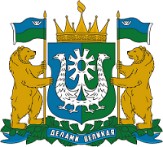 Департамент социального развитияХанты-Мансийского автономного округа – ЮгрыБюджетное учреждение Ханты-Мансийского автономного округа – Югры  «Сургутский районный центр социальной адаптации для лиц без определенного места жительства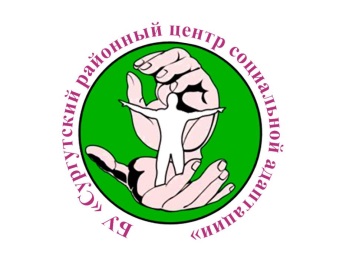 Директор учреждения социального обслуживанияКаримов Эдуард Ирекович628400 ХМАО-Югра, Сургутский районОтветственный за координацию деятельности государственных учреждений, негосударственных поставщиков по социальной адаптации и ресоциализации лиц без определенного места жительства, лиц, освободившихся из мест лишения свободыЗаместитель директораОвсянникова Людмила РавильевнаЗаведующий информационно-аналитической работы Чечель Елена Владимировна